Министерство образования и науки РФИнститут истории и социологии УдГУКафедра истории России УдГУЦентр изучения истории средневековой Руси УдГУ«ЕВРОПА В СРЕДНИЕ ВЕКАИ НОВОЕ ВРЕМЯ: ОБЩЕСТВО. ВЛАСТЬ. КУЛЬТУРА»VII-я Всероссийская с международным участием научная конференциямолодых ученыхИжевск, 3–4 декабря 2019 г.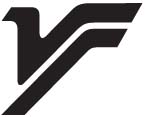 ПРОГРАММАИжевск  2019ОРГКОМИТЕТ КОНФЕРЕНЦИИГ.В. Мерзлякова — ректор УдГУ (председатель); В.М. Соловьев — министр культуры и туризма УР (сопредседатель); Л.Н. Бехтерева — зам. директора УдмФИЦ УрО РАН (сопредседатель); А.Е. Загребин  — депутат Государственной Думы РФ, научный руководитель УИИЯЛ УдмФИЦ УрО РАН (сопредседатель); М.М. Кибардин — проректор по учебной и воспитательной работе УдГУ; С.И. Вострокнутов — директор Департамента по молодежной и социальной политике УдГУ; И.Л. Поздеев — руководитель УИИЯЛ УдмФИЦ УрО РАН; Н.Ю. Старкова — директор ИИиС УдГУ; Д.А. Котляров — зам. директора ИИиС УдГУ; А.Л. Колзина — зам. директора ИИиС по внеучебной и воспитательной работе; В.В. Пузанов — зав. кафедрой истории России УдГУ; В.В. Долгов — профессор кафедры истории России УдГУ; А.В. Башев — директор Научно-образовательного и экспозиционного центра УдГУ; Д.В. Пузанов — м.н.с. УИИЯЛ УдмФИЦ УрО РАН; Н.М. Колеватов — студент 2 курса магистратуры ИИиС УдГУ; И.А. Калугин — студент 2 курса магистратуры ИИиС УдГУ; Н.Ю. Логачева — студентка 1 курса магистратуры ИИиС УдГУ; С.С. Лошкарев — студент 1 курса магистратуры ИИиС УдГУ; А.М. Харина — студентка 1 курса магистратуры ИИиС УдГУ; А.С. Шулятьева – студентка 3 курса ИИиС УдГУ.Открытие конференции и пленарное заседание 3 декабря 2019 г. в 9.00 в ауд. 413 2-го учебного корпуса Удмуртского госуниверситета (ул. Университетская, 1, 2-й учебный корпус, 4-й этаж)Секционная работа будет проходить в ауд. 410 и 413 2-го учебного корпуса УдГУ  Регламент работы конференции:3 декабря8.30–9.00 – регистрация участников (2-й учебный корпус УдГУ)9.00–12.00 – пленарное заседание (413 ауд., 2-й учебный корпус УдГУ)12.00–13.00 – обеденный перерыв13.00–18.30 – секционные заседания (2-й учебный корпус УдГУ, ауд 410, 413)15.30 – кофе-брейк18.30 – кофе-брейк4 декабря9.00 – 12.00 – секционные заседания (2-й учебный корпус УдГУ)10.30 – кофе-брейк12.00–13.00 – обеденный перерыв13.00–15.30 – секционные заседания (2-й учебный корпус УдГУ)15.30 – закрытие конференции (2-й учебный корпус УдГУ)Выступления с докладом на пленарном заседании – до 20 минутна секционном заседании – 10–15 минутвыступления в прениях – до 5 минут3 декабряНачало 9.00 ПЛЕНАРНОЕ ЗАСЕДАНИЕУдмуртский государственный университет(2-й учебный корпус, ауд. 413)Приветствие ректора Удмуртского госуниверситета Г.В. МерзляковойПриветствие министра культуры УР В.М. СоловьеваПриветствие депутата Государственной Думы РФ А.Е. ЗагребинаПриветствие зам. директора УдмФИЦ УрО РАН Л.Н. БехтеревойПриветствие проректора по учебной и воспитательной работе УдГУ М.М. КибардинаПриветствие директора Департамента по молодежной и социальной политике УдГУ С.И. ВострокнутоваПриветствие директора Института истории и социологии УдГУ Н.Ю. СтарковойПленарные докладыПузанов Даниил Викторович (Удмуртский ин-т истории, языка и литературы УдмФИЦ УрО РАН, г. Ижевск) Псевдомусульманские обычаи булгар в «Речи философа» и влияние поздних текстов на интерпретации исследователейПопова Елизавета Михайловна (Новгородский гос. ун-т им. Ярослава Мудрого, г. Великий Новгород) «И ты б их велел посадить в тюрьму»: к вопросу об ограблении судна английского посла на реке ЛугеСперанский Петр Андреевич (Уральский фед. ун-т им. первого Президента России Б. Н. Ельцина, г. Екатеринбург) Модернизационный дискурс в осмыслении реформ Петра ВеликогоАгафонов Илья Станиславович (Российский гос. гум. ун-т, г. Москва) Проблемы и перспективы изучения образа Византии на Руси в XV–XVI вв. Выслоужилова Дагмар Любомировна (Ун-т им. Масарика, г. Брно), Калугин Иван Александрович (Удмуртский гос. ун-т, г. Ижевск) Битва на Арском поле. Андрей Курбский — черемисобойца?СЕКЦИОННЫЕ ЗАСЕДАНИЯСекция «СРЕДНЕВЕКОВАЯ ЕВРОПА»Удмуртский государственный университет, 3 декабря, 13.00)(2-й учебный корпус, ауд. 413)Руководители:В.В. Пузанов — д-р ист. наук, профессор,  заведующий кафедрой истории России УдГУВ.В. Иванов — к.и.н., доцент кафедры политологии, международных отношений и всеобщей истории УдГУДоклады:Главатских Кирилл Владимирович (Казанский (Приволжский) фед. ун-т., г. Казань) Историографические традиции понимания титула rex Теодориха ВеликогоВахрушева Ксения Константиновна (Удмуртский гос. ун-т, г. Ижевск) Посольство Ольги к Оттону I и миссия Адальберта в отечественной историографии II половины XVIII – конца XX в.Саламатова  Алиса Нагимовна (Удмуртский гос. ун-т, г. Ижевск)  Роль половцев в битве на Калке в отечественной историографииЛошкарев Станислав Сергеевич (Удмуртский гос. ун-т, г. Ижевск) Русско-ордынские отношения в трудах историков государственной школыВершинина Юлия Евгеньевна (Нижегородский гос. ун-т, г. Нижний Новгород) Parentes, Propinqui, Cognati: родственники и группы родственников в произведениях Григория Турского (терминологический и семантический аспекты передачи отношений родства)Маева Юлия Дмитриевна (Уральский фед. ун-т им.  первого Президента России Б. Н. Ельцина, г. Екатеринбург) Образ императора Юстиниана I  Великого в восприятии византийцевУдовик Анастасия Владиславовна (МГУ им. М.В. Ломоносова, г. Москва) Категории «зла» в образе древнерусского князяСоловьева Розалия Андреевна (Удмуртский гос. ун-т, г. Ижевск) «Братская любовь пуще каменных стен»: представления о родственных отношениях в древнерусской книжности (на примере братьев Ярославичей)Харина Анастасия Михайловна (Удмуртский гос. ун-т, г. Ижевск) Представления о смерти в общественном сознании Древней Руси XII – XIV вв. (по материалам Киево-Печерского патерика)Иванова Елена Михайловна (Удмуртский гос. ун-т, г. Ижевск) Образ женщины в Молоте ведьм: традиции и новацииПеченкина Валерия Андреевна (Удмуртский гос. ун-т, г. Ижевск) Василий III глазами современников (по материалам сочинений западноевропейских авторов)Грозов Степан Сергеевич (Нижегородский нац. исслед. ун-т им. Н.И. Лобачевского, г. Нижний Новгород) Грани фантастического в средневековых латинских бестиарияхШестаков Александр Михайлович (Пермский гос. нац. исслед. ун-т, г. Пермь) Злоупотребление статусом паломника в средневековой АнглииИванов Егор Сергеевич (Белорусский гос. ун-т, г. Минск) Роль англосаксонских миссионеров в христианизации Скандинавии4 декабря, 10.00 (2-й учебный корпус УдГУ, ауд. 413)Несин Михаил Александрович (г. С.-Петербург) Архимандриты вечевого ПсковаНовосёлов Александр Леонидович (Казанский (Приволжский) фед. ун-т., г. Казань) Семантика «чуда о умерьшем отроце» в Софийской второй летописиУшаков Артем Владимирович (Новгородский гос. ун-т им. Ярослава Мудрого, г. Великий Новгород) Взаимоотношения митрополита Иосифа Болгариновича и Великого князя Александра Казимировича в контексте конфессиональной политики Литвы на рубеже XV–XVI веков по материалам литовской метрикиКолеватов Никита Михайлович (Удмуртский гос. ун-т, г. Ижевск) Раковорская битваЯкунина Валентина Андреевна (Новгородский гос. ун-т им. Ярослава Мудрого, г. Великий Новгород) Генрих фон Хоенберг: к вопросу о роли наемников в политической борьбе в Ливонии XV в.Олейник Маргарита Алексеевна (Московский гос. ун-т им.  М.В. Ломоносова, г. Москва) Венгерское наследство в дипломатии Максимилиана I ГабсбургаПронин Никита Анатольевич (Пермский гос. нац. исслед. ун-т, г. Пермь) Эволюция утилитарного применение судов в ранее средневековье в бассейне северного моряСЕКЦИОННЫЕ ЗАСЕДАНИЯСекция «ЕВРОПА В НОВОЕ ВРЕМЯ»Удмуртский государственный университет, 3 декабря, 13.00)(2-й учебный корпус, ауд. 410)Руководители:М.М. Махлай — к.и.н., доцент кафедры истории России УдГУМ.Л. Шмыкова  — к.и.н., доцент кафедрыистории России УдГУДоклады:Асафова Валентина Евгеньевна (Казанский (Приволжский) фед. ун-т., г. Казань) Империя и Просвещение: совместное просвещение «варваров» в отечественной историографииПетрова Полина Сергеевна (Удмуртский гос. ун-т, г. Ижевск) Причины и предпосылки церковных реформ патриарха Никона в отечественной историографииХворенкова Валерия Константиновна (Удмуртский гос. ун-т, г. Ижевск) Проблема иностранных военнопленных 1812г. в отечественной историографии: этапы и перспективы изученияМациевская Анастасия Николаевна (Томский гос. ун-т, г. Томск) Хосе Ортега-и-Гассет и Кристофер Лэш: восстание масс vs восстание элит?Огуренко Егор Владимирович (Уральский фед. ун-т им. первого Президента России Б. Н. Ельцина, г. Екатеринбург) Архивная реформа 1918 года: проблемы отечественной историографииИвшин Владислав Сергеевич (Уральский фед. ун-т им. первого Президента России Б. Н. Ельцина, г. Екатеринбург) Переводы произведений Ф.-Р. Шатобриана в политико-культурном контексте России первой четверти XIX в.Сметанин Денис Вячеславович (НИУ Высшая школа экономики, г. Москва) Патрон-клиентские отношения в повседневной практике управления Новороссийским и Бессарабским генерал-губернаторством на примере писем правителя канцелярии Сафонова С. В. к генерал-губернатору М. С. ВоронцовуУрванцева Полина Дмитриевна (Удмуртский гос. ун-т, г. Ижевск) Отражение династического кризиса 1825 г. в мемуарах декабристовБытко Сергей Станиславович (МАОУ «СОШ № 7» г. Тюмени) О составе и структурном своеобразии рукописного старообрядческого сборника конца XIX в. из собрания ФКП ТОКМШулятьева Анна Сергеевна (Удмуртский гос. ун-т, г. Ижевск) Сыск беглых крестьян по российскому законодательству второй половины XVII в.Чигирёва Екатерина Олеговна (Удмуртский гос. ун-т, г. Ижевск) Понятие здорового образа жизни по материалам «Домостроя»Зубков Александр Витальевич (Удмуртский гос. ун-т, г. Ижевск) Русское пьянство в записках иностранцев о России конца XV–XVII вв.Верещацкая Ирина Алексеевна (Удмуртский гос. ун-т, г. Ижевск) Образ Екатерины II в записках иностранцев XVIII в.Белова Наталья Руслановна (Московский гос. ун-т им. М.В. Ломоносова, г. Москва) Образ власти в «Христославе» силезского иезуита Матея Виерия4 декабря, 10.00 (2-й учебный корпус УдГУ, ауд. 410)Коротаева Зоя Васильевна (Удмуртский гос. ун-т, г. Ижевск)  Русские средневековые традиции в праздничной культуре моряков Российской империиЖаров Дмитрий Олегович (Московский гос. ун-т им. М.В. Ломоносова, г. Москва) Конфессиональная принадлежность студентов иезуитского университета в Граце в конце XVI в.Циватый Вячеслав Григорьевич (Киевский нац. ун-т им. Тараса Шевченко, г. Киев) Переговорный процесс в мировоззренческих конструктах европейских правителей раннего Нового времени: институциональный и политико-дипломатический дискурсыБиянова Полина Юрьевна (Московский гос. ун-т им. М.В. Ломоносова, г. Москва) Происпанский поворот во внешней политике Якова IДомрачев Николай Евгеньевич (Московский гос. ун-т им. М.В. Ломоносова, г. Москва) Русский резидент П.Б. Возницын и элита Польско-Литовского государства (1688-1689 гг.)Ушаков Артем Дмитриевич (Московский гос. ун-т им. М.В. Ломоносова, г. Москва) Разработка М. Робеспьером идеи революционного террораШвецов Юрий Андреевич (Уральский фед. ун-т им. первого Президента России Б. Н. Ельцина, г. Екатеринбург) Проекты изменения процесса подготовки офицерских кадров в России при Александре I4 декабря, 15.30 (2-й учебный корпус УдГУ, ауд. 413)ЗАКРЫТИЕ КОНФЕРЕНЦИИУдмуртский государственныйуниверситетУдмуртский институт историиязыка и литературыУдмФИЦ УрО РАНМинистерство культурыУдмуртской Республики